Cover Page: *Pick FIVE well-written and/or meaningful sentences from this novel that you may use in your future compositions. Write in the space down below.1. ________________________________________________________________________________________________________________________________________________________________________________2. ________________________________________________________________________________________________________________________________________________________________________________3. ________________________________________________________________________________________________________________________________________________________________________________4. ________________________________________________________________________________________________________________________________________________________________________________5. ________________________________________________________________________________________________________________________________________________________________________________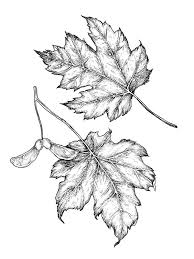  Book Report ZSGHThe Boy in the Dress by David WilliamsYour Name: __________________Your Class: ___________________Your Teacher’s Name: ___________________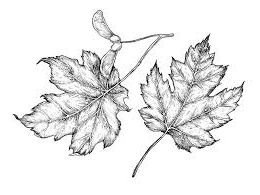 1.The plot of a story refers to a series of events evolving from one to another. Describe ONE event in this novel that has deeply touched your heart. ________________________________________________________________________________________________________________________________________________________________________________________________________________________________________________________________________________________________________________________________________________________________________________________________________________________________________________________________________________________________________________________________________________________________________________________2.The characters refer to the people in a novel, film or play. Dennis Sims is the major character in this novel. Pick Three adjectives to describe him and use events in the story to support your choice.I think Dennis is very ______________. My reason is that __________________________________________________________________________________________________________________________________________________________________________________________________________________________________________________________________________________________________________________________________________________________________________________________In addition, I think Dennis is very_______________. My reason is that _______________________________________________________________________________________________________________________________________________________________________________________________________________________________________________________________________________________________________________________________________________________________________________Finally, I think Dennis is very _______________. My reason is that __________________________________________________________________________________________________________________________________________________________________________________________________________________________________________________________________________________________________________________________________________________________________________________3. Another colorful character in this novel is Lisa James. Pick Three adjectives to describe her and use events in the story to support your choice.I think Lisa is very _______________. My reason is that __________________________________________________________________________________________________________________________________________________________________________________________________________________________________________________________________________________________________________________________________________________________________________________________In addition, I think Lisa is very _______________. My reason is that _________________________________________________________________________________________________________________________________________________________________________________________________________________________________________________________________________________________________________________________________________________________________________________Finally, I think Lisa is very _______________. My reason is that _____________________________________________________________________________________________________________________________________________________________________________________________________________________________________________________________________________________________________________________________________________________________________________________4. A contrast refers to a big difference between characters, families, places, etc. that is created by the writer for a particular purpose. Describe a contrast in this story that has caught your eye.________________________________________________________________________________________________________________________________________________________________________________________________________________________________________________________________________________________________________________________________________________________________________________________________________________________________________________________________________________________________________________________________________________________________________________________5. Explain why this contrast has caught your attention. Have you had similar experiences? Or maybe such a contrast is playing out right now around you?________________________________________________________________________________________________________________________________________________________________________________________________________________________________________________________________________________________________________________________________________________________________________________________________________________________________________________________________________________________________________________________________________________________________________________________6. The climax refers to the most intense, important or exciting event in the story. Describe the event in this novel that you think is the climax.________________________________________________________________________________________________________________________________________________________________________________________________________________________________________________________________________________________________________________________________________________________________________________________________________________________________________________________________________________________________________________________________________________________________________________________7. Explain why you think this particular event is the climax—give your reasons.________________________________________________________________________________________________________________________________________________________________________________________________________________________________________________________________________________________________________________________________________________________________________________________________________________________________________________________________________________________________________________________________________________________________________________________8. Foreshadowing is a literary tool that writers use to hint or indicate the conflict that is yet to come in the story. Pick THREE clues from the story that foreshadow Dennis will dress up as a girl.(1)___________________________________________________________________________________________________________________________________________________________________________________________________________________(2)___________________________________________________________________________________________________________________________________________________________________________________________________________________(3)___________________________________________________________________________________________________________________________________________________________________________________________________________________9. A twist refers to a surprise in the story that tends to go against the reader’s expectations. Describe a twist in this novel that has caught you off guard.________________________________________________________________________________________________________________________________________________________________________________________________________________________________________________________________________________________________________________________________________________________________________________________________________________________________________________________________________________________________________________________________________________________________________________________10. A writer may use a twist occasionally in the story for a particular purpose. Explain why our writer has created such a twist (the one described in Q-9) in this story.________________________________________________________________________________________________________________________________________________________________________________________________________________________________________________________________________________________________________________________________________________________________________________________________________________________________________________________________________________________________________________________________________________________________________________________11. This novel has a happy ending—support this statement by using facts or evidence from the story.________________________________________________________________________________________________________________________________________________________________________________________________________________________________________________________________________________________________________________________________________________________________________________________________________________________________________________________________________________________________________________________________________________________________________________________12. Will you recommend this novel to your friends in other high schools—give your reasons.________________________________________________________________________________________________________________________________________________________________________________________________________________________________________________________________________________________________________________________________________________________________________________________________________________________________________________________________________________________________________________________________________________________________________________________